PATVIRTINTANeringos savivaldybės tarybos 2022 m. balandžio 28 d. sprendimu Nr. T1-67VIEŠOSIOS ĮSTAIGOSNERINGOS PIRMINĖS SVEIKATOS PRIEŽIŪROS CENTRO 2021 METŲ VEIKLOS ATASKAITABENDROJI INFORMACIJAĮstaigos duomenys – Viešoji įstaiga Neringos pirminės sveikatos priežiūros centras, Taikos g. 11, LT-93121 Neringa, el. pašto adresas info@neringospspc.lt, telefonas (8 469) 59 297, mobilusis telefonas – 8 604 10 451,interneto svetainė – www.neringospspc.lt Viešoji įstaiga Neringos  pirminės sveikatos priežiūros centras (toliau tekste – Neringos PSPC) yra Lietuvos nacionalinės sveikatos sistemos viešoji asmens sveikatos priežiūros ne pelno siekianti įstaiga, organizuojanti ir vykdanti nespecializuotą ir kvalifikuotą asmens sveikatos priežiūrą ir teikianti šias paslaugas:1. Pirminės ambulatorinės asmens sveikatos priežiūros paslaugas (toliau tekste – PAASPP);	2. Palaikomojo gydymo ir slaugos paslaugas (toliau tekste – PGSP);3. Greitosios medicinos pagalbos paslaugas (toliau tekste – GMPP).Neringos PSPC steigėjas ir vienintelis dalininkas (savininkas) yra Neringos savivaldybės taryba.Pagrindinis įstaigos veiklos tikslas – savivaldybės gyventojų sveikatos atkūrimas ir gerinimas, sergamumo ir mirtingumo mažinimas, priimtinų, prieinamų ir tinkamų asmens sveikatos priežiūros paslaugų teikimas.Neringos PSPC vadovo veikla – įstaigos tikslų ir strategijos jiems pasiekti suformavimas, jų įgyvendinimo užtikrinimas ir kontrolė. Neringos PSPC vadovas atsakingas už tinkamą įstaigos veiklos organizavimą, teisės aktų ir sutartinių įsipareigojimų įgyvendinimą ir atsiskaitymą už pasiektus įstaigos darbo rezultatus.Pagrindiniai įstaigos veiklos uždaviniai: – organizuoti ir teikti kvalifikuotas pirminės asmens sveikatos priežiūros paslaugas Neringos savivaldybės gyventojams ir būtinąją neatidėliotiną pagalbą kurorto svečiams, kokybiškai ir saugiai atliekant tyrimus, taikant naujausius diagnostikos ir gydymo metodus;– šia veikla siekti rezultato, atitinkančio pacientų, medikų ir visuomenės lūkesčius. Įstaigos vadovė – direktorė Violeta Prekevičienė.LIETUVOS NACIONALINĖS SVEIKATOS SISTEMOS VIEŠŲJŲ IR BIUDŽETINIŲ ĮSTAIGŲ, TEIKIANČIŲ ASMENS SVEIKATOS PRIEŽIŪROS PASLAUGAS, VEIKLOS REZULTATŲ VERTINIMO RODIKLIŲ 2021 METŲ SIEKTINOS REIKŠMĖS I. Veiklos finansinių rezultatų vertinimo rodikliai ir jų vykdymo rezultatai1. Įstaigos praėjusių metų veiklos rezultatų ataskaitoje nurodytas pajamų ir sąnaudų skirtumas (grynasis perviršis ar deficitas) (būti nenuostolingai)Pagrindinės veiklos pajamos – 1 534 985,90 Eur, pagrindinės veiklos sąnaudos – 1 498 033,86 Eur. Finansinis įstaigos veiklos rezultatas – 36 952,04 Eur (teigiamas). 2. Įstaigos sąnaudų darbo užmokesčiui dalisValstybės institucijoms skyrus papildomų PSDF biudžeto lėšų asmens sveikatos priežiūros paslaugoms apmokėti ir rekomendavus jas nukreipti darbuotojų darbo užmokesčiui didinti, ne mažiau kaip 80 proc. nurodytų lėšų panaudojamos darbo užmokesčiui didinti. Rodiklis parodo, kokią dalį procentais 2021 m. vidutinio vieno mėnesio darbo užmokesčio fondo augimas (palyginus laikotarpį iki darbo užmokesčio didinimo ir laikotarpį po jo, neįskaitant duomenų apie darbo užmokestį Lietuvos Respublikos teritorijoje paskelbto karantino laikotarpiu, t. y. nuo mėnesio, kurį buvo paskelbtas karantinas, pirmosios dienos iki mėnesio, kurį buvo atšauktas karantinas, paskutinės dienos) sudarė nuo papildomai skirtų PSDF lėšų, kurias buvo rekomenduojama skirti darbuotojų darbo užmokesčiui didinti. Rodiklio reikšmė apskaičiuojama pagal formulę: Įstaigos rodiklis – 83,14 procento.3. Įstaigos sąnaudų valdymo išlaidoms dalis (įstaigos vadovo, vyriausiojo buhalterio) patirtos darbo užmokesčio, socialinio draudimo įmokų ir kitų išlaidų (prekių ir paslaugų naudojimo išlaidos, darbo vietų įkūrimo, administracinių pastatų, įskaitant ir remontą, sąnaudos, darbdavių socialinės pašalpos, materialiojo ir nematerialiojo turto įsigijimo išlaidos sąnaudos dalijamos iš pagrindinės ir kitos veiklos sąnaudų per metus sumos ir išreiškiamos procentais). Siektinas rezultatas – ne daugiau kaip 7,0 proc.Įstaigos sąnaudų valdymo išlaidoms dalis nuo visų įstaigos sąnaudų – 6 proc.Sąnaudos valdymo išlaidoms – 89882,03 Eur.4. Įstaigos finansinių įsipareigojimų dalis nuo metinio įstaigos biudžeto Rodiklio reikšmė apskaičiuojama pagal formulę: įsipareigojimai:sąnaudos. Neringos PSPC įstaigos įsipareigojimai – 91289,43 Eur, sąnaudos sudaro 1 498 033,86 Eur, įsipareigojimų koeficientas yra 0,06. Siektina reikšmė – įsipareigojimų koeficientas ne didesnis 
kaip 0,10.5. Papildomų finansavimo šaltinių pritraukimas. Įstaiga per pastaruosius 3 m. yra pasirašiusi bent vieną sutartį dėl dalyvavimo projekte, iš kurio gauna papildomą finansavimą.Per pastaruosius 3 m. Neringos PSPC pasirašytos sutartys dėl dalyvavimo projekte, iš kurių gaunamas papildomas finansavimas, galiojančios 2021 m.:Projektas „Atsinaujinančių energijos išteklių panaudojimas viešojoje įstaigoje Neringos pirminės sveikatos priežiūros centre“;Projektas „Pirminės asmens sveikatos priežiūros veiklos efektyvumo didinimas Neringos savivaldybėje“.II. Veiklos rezultatų vertinimo rodikliai1. Pacientų pasitenkinimo įstaigos teikiamomis asmens sveikatos priežiūros paslaugomis lygis, tai yra pacientų teigiamai įvertintų įstaigoje suteiktų paslaugų skaičiaus dalis nuo visų per metus įstaigoje suteiktų asmens sveikatos priežiūros paslaugų skaičiaus pagal sveikatos apsaugos ministro nustatytas paslaugų grupes (pacientų pasitenkinimo ASPĮ teikiamomis asmens sveikatos priežiūros paslaugomis lygis ne mažiau kaip 0,8 balo).2021 m. buvo vykdoma Palaikomojo gydymo ir slaugos skyriaus pacientų apklausa ir ambulatoriškai besikreipiančių pacientų apklausa, siekiant išsiaiškinti, kaip pacientai vertina įstaigos teikiamų paslaugų kokybę. Suteiktomis stacionarinėmis asmens sveikatos priežiūros paslaugomis patenkinti 95,2 procentai pacientų.Ambulatoriškai teiktomis paslaugomis liko patenkinti 93,3 procentai pacientų. Bendras pacientų pasitenkinimo įstaigos teikiamomis paslaugomis lygis yra 94,25 procentai. Palaikomojo gydymo ir slaugos skyriaus paslaugų vertinimo rodiklis yra 1. Ambulatorinių asmens sveikatos priežiūros paslaugų vertinimo rodiklis yra 0,98. Bendras pasitenkinimo paslaugomis lygio rodiklis įstaigoje yra 0,99 balo.2. Įstaigoje gautų pacientų skundų dėl įstaigoje suteiktų asmens sveikatos priežiūros paslaugų skaičius per metus ir pagrįstų skundų dalis (nenustatoma).Įstaiga pagrįstų rašytinių pacientų skundų dėl suteiktų asmens sveikatos priežiūros paslaugų kokybės negavo.3. Įstaigoje gautų pagrįstų skundų dalis nuo visų įstaigoje suteiktų asmens sveikatos priežiūros paslaugų skaičiaus per metus pagal sveikatos apsaugos ministro nustatytas paslaugų grupes (nenustatoma).4. Įstaigoje taikomos kovos su korupcija priemonės, numatytos sveikatos apsaugos ministro tvirtinamoje Sveikatos priežiūros srities korupcijos prevencijos programoje. Vadovaujantis Skaidrios asmens sveikatos priežiūros įstaigos vardo suteikimo tvarko aprašu, patvirtintu Lietuvos Respublikos sveikatos apsaugos ministro 2015 m. sausio 26 d. įsakymu Nr. V-65 „Dėl Skaidrios asmens sveikatos priežiūros įstaigos vardo suteikimo tvarkos aprašo patvirtinimo“,
2019 metais įstaigai suteiktas Skaidrios asmens sveikatos priežiūros įstaigos vardas.5. Informacinių technologijų diegimo ir plėtros lygis (pacientų elektroninės registracijos sistema, įstaigos interneto svetainės išsamumas, darbuotojų darbo krūvio apskaita, įstaigos dalyvavimo elektroninėje sveikatos sistemoje mastas).Neringos PSPC:išrašant e. receptus, vaistų sąveikų tikrinimo funkcionalumas naudojamas visa apimtimi;yra IPR IS dalyvis;ne mažiau kaip 98 proc. visų vakcinacijos įrašų  E063 išrašoma el. būdu;patvirtinta naudojamos informacinės sistemos infrastruktūros saugumo dokumentacija.6. Įstaigoje suteiktų asmens sveikatos priežiūros paslaugų skaičius per ketvirtį ir per metus pagal sveikatos apsaugos ministro nustatytas paslaugų grupes (nenustatoma).7. Vidutinis laikas nuo paciento kreipimosi į įstaigą dėl asmens sveikatos priežiūros paslaugos suteikimo momento iki paskirto paslaugos gavimo laiko pagal sveikatos apsaugos ministro nustatytas paslaugų grupes (nenustatoma). Vidutinis laikas nuo paciento kreipimosi į įstaigą dėl asmens sveikatos priežiūros paslaugos suteikimo momento iki paskirto paslaugos gavimo laiko pagal sveikatos apsaugos ministro nustatytas paslaugų grupes: pagal sutarties su Klaipėdos teritorine ligonių kasa specialiąsias sąlygas, įstaiga įpareigota, kad dėl ūmios ligos pirminės ambulatorinės asmens sveikatos priežiūros (toliau tekste – PAASP) paslaugos būtų suteikiamos apdraustiesiems, prisirašiusiems prie įstaigos – jų kreipimosi į įstaigą dieną, o dėl lėtinių ligų – ne vėliau kaip per 7 dienas nuo jų kreipimosi į įstaigą dienos. Įstaiga, vykdydama šias sąlygas, kiekvieną mėnesį atlieka eilių stebėseną, teikia laukimo eilių ataskaitas Klaipėdos TLK, šiuos duomenis skelbia TLK interneto svetainėje. Neringos PSPC vidutinė laukimo trukmė pas šeimos gydytoją bei pas gydytoją odontologą yra 0–7 dienos. Ūmiai susirgę pacientai priimami tą pačią dieną.8. Įstaigoje dirbančių darbuotojų ir etatų skaičius ir įstaigoje suteiktų asmens sveikatos priežiūros paslaugų skaičius per metus (nenustatoma).9. Kritinis likvidumo rodiklis. Siektina reikšmė ne mažiau 0,8. Rodiklio reikšmė apskaičiuojama: įstaigos likvidus trumpalaikis turtas / trumpalaikių įsipareigojimų vertė.Rodiklio reikšmė 4,60.10. Konsoliduotų viešųjų pirkimų skaičiusSiektina reikšmė ne mažiau kaip 1.2021 metais vykdytas 1 (vienas) konsoliduotas viešasis pirkimas.11. Elektroniniu būdu pildomų medicininės apskaitos dokumentai.Neringos PSPC 2021 m. iš viso išrašyti ir pasirašyti 32530 elektroniniai dokumentai.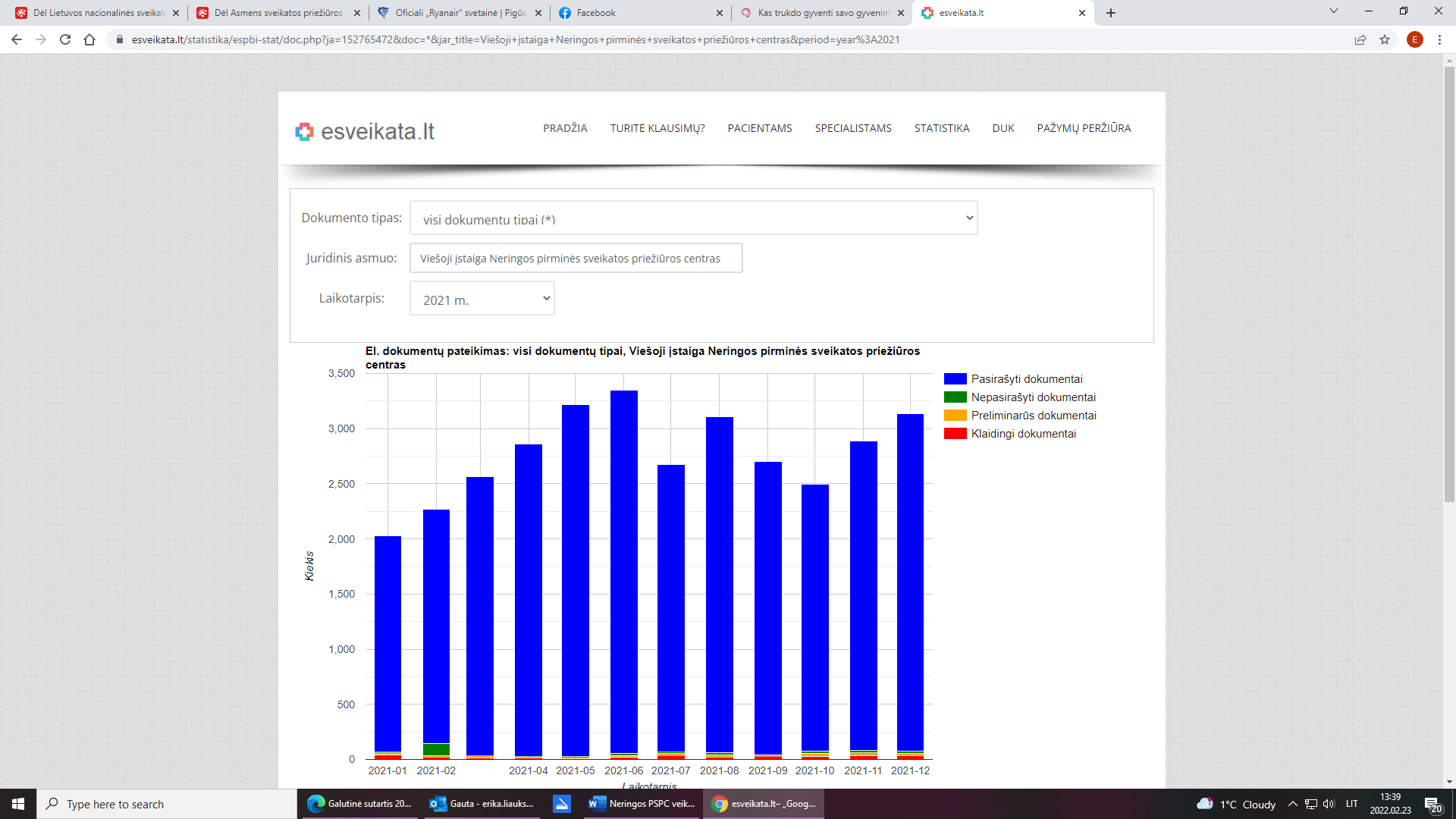 Esveikata.lt statistiniai duomenysĮstaigos pacientai turi galimybę bet kuriuo paros metu registruotis internetu  Polis sistemoje. Polis informacinė sistema funkcionaliai optimizuoja darbą, atliekama eilių valdymo stebėsena, kaupiami ir sisteminami pagal teisės aktus svarbūs duomenys, kurie reikšmingi įstaigos veiklos vykdymui, valdymui, koordinavimui ir kontrolei.Greitosios medicinos pagalbos iškvietimų 110/a formos kortelių duomenys surenkami, saugomi, apdorojami elektroniniu būdu, greitosios medicinos pagalbos (toliau tekste – GMP) stoties teikiamų paslaugų valdymo bei stebėsenos palengvinimui. Elektroninių kortelių saugyklos programinė įranga mažina laiko sąnaudas, skiriamas administraciniams darbams, bet ir padeda tobulinti procesus užtikrinant aukštesnės kokybės paslaugas pacientams. Ši sistema atitinka Lietuvos Respublikos sveikatos apsaugos ministro 2013 m. gruodžio 20 d. įsakymo Nr. V-1234 reikalavimus (Formos Nr. 110/a „Greitosios medicinos pagalbos kvietimo kortelė“ pildymo, pateikimo ir tikslinimo taisyklės).2021 m. tęsiamas GPS pagrindu veikiančios transporto kontrolės bei nutolusių darbuotojų valdymo sistemos „Ecofleet“ naudojimas. Programa veikia interneto naršyklėje arba išmaniajame telefone ir suteikia aiškius duomenis realiu laiku apie kuro sąnaudas, darbo valandas, transporto lokaciją, vairavimo stilių ir elgseną.2021 m. Neringos PSPC yra išankstinės pacientų registracijos informacinės sistemos (toliau – IPR  IS) dalyvis. IPR – tai išankstinė pacientų registracijos sistema, dalis e. sveikatos platformos, kuri leidžia automatizuoti išankstinės registracijos pas gydytoją procesus tiek pacientams, tiek specialistams, vykdyti juos skaidriai, tinkamai identifikuojant pacientą. Išankstinė registracija vykdoma nuotoliniu būdu ir tai vyksta greičiau nei kitomis veikiančiomis priemonėmis, tokiomis kaip telefonu ar atvykus į sveikatos priežiūros įstaigą. IPR sistema leidžia pacientams nuotoliniu būdu rezervuoti priėmimo laiką, gauti pranešimus ir priminimus apie numatytą apsilankymą pas gydytoją, atšaukti apsilankymą, internete stebėti visų savo planuojamų bei įvykusių apsilankymų istoriją. VEIKLOS RODIKLIAI2021 m. prie Neringos PSPC prisirašiusių pacientų skaičius  lieka stabilus ir svyruoja apie 1900–2000 pacientų. Vasaros laikotarpiu pacientų skaičius padidėja. 2021 m. gruodžio 31 d. duomenimis įstaigoje buvo prisirašę ir registruoti „Sveidros“ duomenų bazėje 1906 pacientai, neapsidraudusiųjų privalomuoju sveikatos draudimu – 92 pacientai.Poliklinikos skyriaus darbo rodikliaiPacientų skaičius pagal amžiaus grupesApsilankymai pas gydytojusApsilankymų struktūraLaboratorijaFunkcinės diagnostikos kabinetasUžrašytos 622 elektrokardiogramos.Fizinės medicinos ir reabilitacijos kabinetasFizinės medicinos ir reabilitacijos kabinete apsilankė 758 pacientai, suteiktos 2346 fizioterapijos procedūros, iš jų – 30 procedūrų suteiktos vaikams; balneoterapijos ir hidroterapijos procedūros atliktos 576 kartus.2021 metais pacientams suteiktos 1285 masažo ir 867 kineziterapijos procedūros.Asmens sveikatos priežiūros paslaugų teikimo stebėsenos rodikliai (pagal kuriuos matuojami Pirminės ambulatorinės asmens sveikatos priežiūros geri darbo rezultatai)	Reikšmės apskaičiuojamos vadovaujantis Lietuvos Respublikos sveikatos apsaugos ministro 2005 m. gruodžio 5 d. įsakymu Nr. V-943 „Dėl Pirminės ambulatorinės asmens sveikatos priežiūros paslaugų teikimo organizavimo ir šių paslaugų išlaidų apmokėjimo tvarkos aprašo tvirtinimo“.Gydytojų konsultacinės komisijos veiklaIš viso apžiūrėti 54 asmenys. Į Neįgalumo ir darbingumo nustatymo tarnybą nusiųsta 32 asmenys, iš jų – 11 dėl specialiųjų poreikių nustatymo. Dėl užsitęsusio nedarbingumo SODROS gydytojo kvietimu apžiūrėti 11 asmenys.Medicininei reabilitacijai išduoti 12 siuntimų.Palaikomojo gydymo ir slaugos skyriaus veikla2021 metais Palaikomojo gydymo ir slaugos skyrius paslaugas teikė paslaugas visus metus, taip pat ir karantino laikotarpiu. 2021 metais įvykdyti 2696 lovadieniai, Palaikomojo gydymo ir slaugos skyriaus skyriuje buvo gydomi ir slaugomi 108 pacientai. Palaikomojo gydymo ir slaugos paslauga labai svarbi ir reikalinga, kadangi Neringos visuomenė senėja, daugėja sergančių, senyvo amžiaus žmonių, kurie patys savimi negali pasirūpinti, o artimųjų galimybės pasirūpinti sergančiais artimaisiais dažnai būna ribotos.Greitosios medicinos pagalbos veiklos rodikliai2021 metais GMP kviesta 881 kartus, iš jų GMP brigadų I kategorijos (skubių) iškvietimų skaičius sudarė didžiausią dalį – net 77 % nuo visų iškvietimų. Skubių iškvietimų skaičius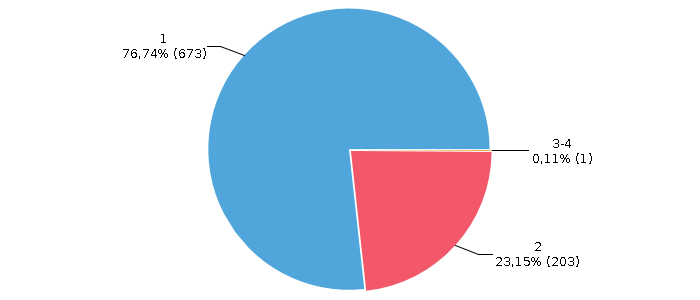 (GMP Colibri programos duomenys)Dažniausiai greitoji medicininė pagalba Neringoje buvo teikta asmenims nuo 25 iki 44 metų amžiaus, pagalba suteikta 162 tokio amžiaus pacientams. Asmenims iki 15 metų amžiaus greitoji pagalba teikta 85 kartus. Greitosios medicinos pagalbos pacientų amžius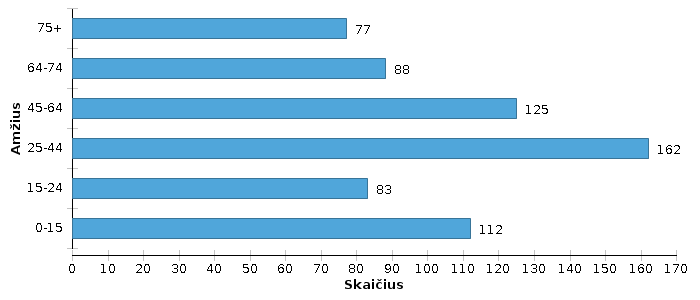 Atnaujintos, parengtos naujos kokybės vadybos sistemos procedūros, darbo instrukcijos, metodikos, reglamentaiElektroninių pašto sistemų administravimo ir naudojimo tvarkos aprašas;Išmokų už suteiktas papildomas skatinamąsias ir prevencines paslaugas paskirstymo tvarka; Darbdaviui priklausančių ir darbuotojui perduotų darbo priemonių, turto naudojimo tvarkos aprašas;Atsargų apskaitos tvarkos aprašas;Mokamų paslaugų teikimo ir apmokėjimo tvarkos aprašas ir sąrašas;Viešųjų pirkimų organizavimo ir vykdymo tvarkos aprašas;Viešojo pirkimo komisijos darbo reglamentas;Palaikomojo gydymo ir slaugos skyriaus pacientų lankymo tvarka;Paciento epidemiologinės anketos patvirtinimas ir pildymo tvarka;Skiepijimų procedūros tvarkos aprašas;Gautų imuninių vaistinių preparatų registravimo tvarkos aprašas;Inventorizacijos atlikimo tvarka;Neringos mobilaus punkto darbo organizavimo tvarka;Darbuotojų darbo apmokėjimo tvarkos aprašas;Pareigybių (gydytojo rezidento, vyriausiojo buhalterio, gydytojo odontologo, bendrosios praktikos slaugytojo) pareigybių aprašymai;Neringos PSPC vidaus eismo taisyklės;Neringos PSPC incidentų tyrimo ir registravimo tvarkos aprašas;Darbuotojų neblaivumo ar apsvaigimo nuo psichiką veikiančių medžiagų nustatymo tvarkos aprašas;Kopėčių apžiūros ir tikrinimo tvarkos aprašas;Saugaus elektroninės informacijos tvarkymo taisyklės.COVID-19 situacija Neringos PSPCNeringos savivaldybės mobilus tyrimų punktas, įsteigtas 2020 m. lapkričio 10 d. Neringos savivaldybės administracijos direktoriaus įsakymu Nr. V13-542 „Dėl mobilaus punkto Neringos savivaldybėje steigimo“,  ypač aktyviai dirbo visus 2021 metus. Punktas teikia tepinėlių iš pacientų nosiaryklės ir ryklės Covid-19 ligos tyrimams paėmimo paslaugą ir organizuoja tyrimų pristatymą į Covid-19 laboratoriją ištyrimui. Punkte dirba 3 Neringos PSPC darbuotojai. 2021 m. atlikta: 986 PGR tyrimai, iš jų 258 tyrimo rezultatai buvo teigiami, 1694 COVID-19 greitųjų antigenų testai, iš kurių 12 testų rezultatų buvo teigiami.2021 m. sausio mėnesį suformuota ir darbą pradėjo vakcinavimo nuo Covid-19 ligos komanda. Komandą sudaro 4 įstaigos darbuotojai. Per 2021 metus komanda atliko 3937 vakcinacijas, iš kurių: 2248 Pfizer vakcina, 609 Modernos vakcina, 148 Jannsen vakcina, 932 Vaxzevria vakcina. Neringos PSPC dalininkai ir kiekvieno jų įnašų vertė finansinių metų pradžioje ir pabaigojeDalininkų kapitalas ataskaitinio laikotarpio pradžioje ir pabaigoje – 13 028,85 Eur. Per ataskaitinius metus įnašų nebuvo.Neringos PSPC gautos lėšos ir jų šaltiniai per finansinius metusĮstaiga 2021 metais gavo 1 507 941,14 Eur pajamų. Iš jų:1. pajamos iš PSDF biudžeto (už ambulatorines asmens sveikatos priežiūros paslaugas, GMP paslaugas, už slaugos pagalbos paslaugas namuose, skatinamąsias paslaugas, gerus darbo rodiklius, prevencinių programų vykdymą) – 901 440,21 Eur;2. pajamos už suteiktas mokamas paslaugas iš kitų fizinių ir juridinių asmenų – 58 587,88 Eur:2.1. apskaičiuotos pajamos už odontologines priemones 6 028,91 Eur;2.2. apskaičiuotos pajamos už medicininį sveikatos patikrinimą 8 461,47 Eur;2.3. apskaičiuotos pajamos už slaugos paslaugas 10 012,20 Eur;2.4. apskaičiuotos pajamos už medicinines paslaugas 4 128,24 Eur;2.5. apskaičiuotos pajamos už procedūras 6 496,20 Eur (perlinė gydomoji vonia 289,28 Eur, limfodrenažas 944,65 Eur, parafino vonelės 294,35 Eur, mankšta 2 844,04 Eur, elektromasažinė lova 206,50 Eur, povandeninis masažas 1 651,03 Eur, magneto terapija 240,95 Eur, fonoforezė 25,40 Eur);2.6. apskaičiuotos pajamos už masažo paslaugas 11 325,65 Eur.2.7. apskaičiuotos pajamos už priėmimą ir konsultavimą 1 506,88 Eur;2.8. apskaičiuotos pajamos už laboratorinius tyrimus 10 248,33 Eur;2.9. apskaičiuotos pajamos už kitas paslaugas 380,00 Eur;3. gautas finansavimas iš savivaldybės biudžeto Neringos savivaldybės Sveikatos priežiūros programos (08) priemonių įgyvendinimui – 266 900,00 Eur;4.	gautas finansavimas iš kitų šaltinių (gautos atsargos, parama, finansavimas darbo užmokesčiui kompensuoti) –  108 998,10 Eur, iš jų nemokamai gautos vakcinos, med. priemonės 9 973,25 Eur, gautas ūkinis inventorius 600,00 Eur, gauta 2 proc. parama 240,39 Eur, darbo užmokesčio didinimui kompensuoti dėl darbo karantino metu Privalomojo sveikatos draudimo fondo lėšomis –98 184,46 Eur);5.	gautas finansavimas iš valstybės biudžeto 166 963,10 Eur, iš jų rezidentų darbo užmokesčiui ir socialinio draudimo įmokoms mokėti – 9 370,00 Eur, nemokamai gautos medicinos apsaugos priemonės, vakcinos 60 737,61 Eur, darbo užmokesčiui didinimui kompensuoti, patirtoms išlaidoms už ėminių COVID-19 ligos tyrimui ar greitajam testui paėmimo mob. punktuose, patirtoms išlaidoms už ėminių COVID-19 ligos tyrimui ar greitajam testui paėmimo ne mob. punktuose, skiepijimo nuo Covid-19 ligos paslaugas, šeimos medicinos ASPP už paskiepytus pirmąja nuo Covid-19 ligos vakcinos doze 
96 855,49 Eur;	6. gautas finansavimas iš tarptautinių organizacijų 5051,85 Eur (nemokamai gautos vakcinos).Neringos PSPC pajamų struktūros lyginamoji analizėInformacija apie fizinių juridinių asmenų paramos lėšas ir jų panaudojimąLikutis ataskaitinio laikotarpio pradžioje sudarė 439,58 Eur. Per ataskaitinį laikotarpį gauta 1,2 procentų parama iš VMI Klaipėdos skyriaus 240,39 Eur, panaudota 46,69 Eur (banko ir kt. mokesčiai), pirktas inventorius kineziterapijai ir masažo paslaugoms teikti už 633,28 Eur. Likutis ataskaitinio laikotarpio pabaigoje 0 Eur.Informacija apie Neringos PSPC įsigytą ir perleistą ilgalaikį turtą per finansinius metusPer ataskaitinius 2021 metus įstaiga įsigijo ilgalaikio turto už 14 666,41 Eur, iš jų:Programinė įranga Microsoft Office Home and Business 2019 Full,, 5 vnt. už 1 361,25 Eur;Odontologinės kėdės atnaujinimas, 1 196,69 Eur;Odontologinis šviestuvas, 1 364,88 Eur;Multifunkcinis vežimėlis su 4 stalčiais, 2 vnt. už 3 320,24 Eur;Multifunkcinis vežimėlis Presto 400, 1 819,84 Eur;Multifunkcinis vežimėlis su 3 stalčiais, 975,26 Eur;Kompiuteris Lenovo Essential V35s Desktop, 4 vnt. už 2 613,60 Eur;Kompiuteris Think Centre M720 Desktop už 925,65 Eur;Šlapimo analizatorius Acon Mission U120, 2 vnt. už 1 089,00 Eur.Įstaiga per ataskaitinį laikotarpį ilgalaikio turto nenurašė.Pagrindinės veiklos sąnaudosPagrindinės veiklos sąnaudos per 2021 metus įstaigoje sudarė 1 498 033,86 Eur, iš jų:1. Darbo užmokestis ir socialinis draudimas – 1 185 296,30 Eur, iš jų:1.1. Ligos pašalpos –  1 875,24 Eur;2. Turto nusidėvėjimas ir amortizacija – 44 554,86 Eur;3. Komunalinės paslaugos ir ryšiai – 31 920,46 Eur, iš jų:3.1. Šildymas – 16 794,08 Eur;3.2. Elektros energija – 9 430,88 Eur;3.3. Vandentiekio ir kanalizacijos sąnaudos – 2 492,01 Eur;3.4. Ryšių ir interneto paslaugos – 3 203,49 Eur;4. Išlaidos transporto išlaikymui – 21 161,96 Eur;5. Kvalifikacijos kėlimo išlaidos – 2 811,20 Eur;6. Paprastojo remonto ir eksploatavimo sąnaudos – 808,44 Eur;7. Sunaudotų atsargų savikaina – 125 355,30 Eur, iš jų:7.1. Vaistų, tirpalų, tvarsliavos – 70 573,83 Eur;7.2. Medicinos pagalbos priemonėms ir reagentams 3327,15 Eur;7.3. Kitos ūkinės medžiagos ir atsargos – 51 454,32 Eur;8. Kitų paslaugų sąnaudos – 79 226,64 Eur (darbuotojų transporto išlaidos 10 127,00 Eur, 
G. Starkuvienės įmonė 23 322,00 Eur, UAB ,,Klaipėdos liftas“ 1 074,48 Eur, UAB SDG 7 546,30 Eur, UAB ,,Diagnostikos laboratorija“ 5 214,10 Eur, UAB ,,Dekbera“ 5 808,00 Eur, UAB ,,Rasa“ 2 618,79 Eur, UAB ,,Atvira karta“ 3 648,00 Eur, UAB ,,Inkompas“ 465,85 Eur, advokatų profesinė bendrija iLaw  329,73 Eur, UAB ,,Skaitmeninės inovacijos“ 1 016,40 Eur, UAB ,,Stekas‘‘ 1 626,72 Eur, UAB ,,MedSystem‘‘ 2 515,65 Eur, Radiacinės saugos centras 57,84 Eur, einamojo laikotarpio sąnaudos (draudimo, prenumeratos, techn. priežiūros ir kt.) 11 266,72 Eur, UAB ,,Telepartner‘‘ 605,00 Eur, kitos 1 984,06 Eur);9. Kitos sąnaudos – 1 190,64 Eur (darbdavio soc. parama, banko mokesčiai ir kt.);10. Nuomos sąnaudos 5 708,06 Eur.2021 metų finansinis įstaigos rezultatas yra teigiamas –  36 952,04 Eur.Neringos PSPC darbuotojų skaičius finansinių metų pradžioje ir pabaigojeNeringos PSPC finansinių metų pradžioje įstaigoje dirbo 48 darbuotojai, 2021 m. gruodžio 31 d. – 47 darbuotojai. Sąnaudos darbo užmokesčiui – 1 185 296,30 Eur, pagrindinės veiklos 2021 m. sąnaudos 
1 498 033,86 Eur. Sąnaudų darbo užmokesčiui dalis procentais –  79,12 proc. Veiklos prioritetaiPAASP paslaugų teikimas visą parą ir sveikatos priežiūros paslaugų prieinamumas, priimtinumas ir savalaikiškumo užtikrinimas apdraustiems privalomuoju sveikatos draudimu asmenims, prisirašiusiems prie įstaigos ir kurorto svečiams, prevencinių programų vykdymas bei informavimas yra pagrindiniai įstaigos veiklos prioritetai.Ataskaitą parengėDirektorė  Violeta Prekevičienė_________________________DUF1-DUF2X 100Papildomos lėšosX 100Prie įstaigos prisirašiusių asmenų amžiaus grupėPacientų skaičius metų pabaigoje Pacientų skaičius metų pabaigoje Prie įstaigos prisirašiusių asmenų amžiaus grupė2020 m.2021 m.< 1 m.6131–7 m.77787–17 m.13513018–49 m.77676850–65 m491486> 65 m.425431VISO:191019062020 metais2021 metaisApsilankymai (iš viso)1616620976Iš jų :Iš jų :Iš jų :profilaktiškai42485736dėl ligos1153515024namuose3832162020 metais2021 metaisPas gydytoją odontologą9301302Pas šeimos gydytojus (Nida)1048712961Pas šeimos gydytojus (Juodkrantė)458067132020 metais2021 metaisHematologiniai tyrimai24102891Biocheminiai  tyrimai (cholesterolis, lipidograma, gliukozė)24102891Kraujo krešėjimo tyrimai10545Bendrosios citologijos tyrimai (audinių ir organizmo skysčių, šlapimo)520558Iš viso:30353494RodiklisRodiklio reikšmė šalies mastuRodiklio reikšmė šalies mastuPrirašytų asmenų skaičius/receptų skaičiusPrirašytų asmenų skaičius/receptų skaičiusPaslaugas gavusių/ hospitalizacijų/ receptų skaičiusPaslaugas gavusių/ hospitalizacijų/ receptų skaičiusNeringos PSPCrodiklio reikšmėAtrankinės mamografinės patikros dėl krūties vėžio finansavimo programos vykdymas	31,55 %31,55 %40740715115137,10 %*reikšmė apskaičiuojama atsižvelgiant į prirašytų prie atitinkamos PAASP įstaigos moterų, kurioms buvo suteikta informavimo apie krūties piktybinių navikų profilaktiką ir siuntimo atlikti mamografiją paslauga per AMP programoje numatytą laikotarpį, dalį, palyginti su bendru prirašytų prie šios įstaigos moterų, pagal amžių turinčių teisę gauti šioje programoje numatytas paslaugas, skaičiumi.*reikšmė apskaičiuojama atsižvelgiant į prirašytų prie atitinkamos PAASP įstaigos moterų, kurioms buvo suteikta informavimo apie krūties piktybinių navikų profilaktiką ir siuntimo atlikti mamografiją paslauga per AMP programoje numatytą laikotarpį, dalį, palyginti su bendru prirašytų prie šios įstaigos moterų, pagal amžių turinčių teisę gauti šioje programoje numatytas paslaugas, skaičiumi.*reikšmė apskaičiuojama atsižvelgiant į prirašytų prie atitinkamos PAASP įstaigos moterų, kurioms buvo suteikta informavimo apie krūties piktybinių navikų profilaktiką ir siuntimo atlikti mamografiją paslauga per AMP programoje numatytą laikotarpį, dalį, palyginti su bendru prirašytų prie šios įstaigos moterų, pagal amžių turinčių teisę gauti šioje programoje numatytas paslaugas, skaičiumi.*reikšmė apskaičiuojama atsižvelgiant į prirašytų prie atitinkamos PAASP įstaigos moterų, kurioms buvo suteikta informavimo apie krūties piktybinių navikų profilaktiką ir siuntimo atlikti mamografiją paslauga per AMP programoje numatytą laikotarpį, dalį, palyginti su bendru prirašytų prie šios įstaigos moterų, pagal amžių turinčių teisę gauti šioje programoje numatytas paslaugas, skaičiumi.*reikšmė apskaičiuojama atsižvelgiant į prirašytų prie atitinkamos PAASP įstaigos moterų, kurioms buvo suteikta informavimo apie krūties piktybinių navikų profilaktiką ir siuntimo atlikti mamografiją paslauga per AMP programoje numatytą laikotarpį, dalį, palyginti su bendru prirašytų prie šios įstaigos moterų, pagal amžių turinčių teisę gauti šioje programoje numatytas paslaugas, skaičiumi.*reikšmė apskaičiuojama atsižvelgiant į prirašytų prie atitinkamos PAASP įstaigos moterų, kurioms buvo suteikta informavimo apie krūties piktybinių navikų profilaktiką ir siuntimo atlikti mamografiją paslauga per AMP programoje numatytą laikotarpį, dalį, palyginti su bendru prirašytų prie šios įstaigos moterų, pagal amžių turinčių teisę gauti šioje programoje numatytas paslaugas, skaičiumi.*reikšmė apskaičiuojama atsižvelgiant į prirašytų prie atitinkamos PAASP įstaigos moterų, kurioms buvo suteikta informavimo apie krūties piktybinių navikų profilaktiką ir siuntimo atlikti mamografiją paslauga per AMP programoje numatytą laikotarpį, dalį, palyginti su bendru prirašytų prie šios įstaigos moterų, pagal amžių turinčių teisę gauti šioje programoje numatytas paslaugas, skaičiumi.*reikšmė apskaičiuojama atsižvelgiant į prirašytų prie atitinkamos PAASP įstaigos moterų, kurioms buvo suteikta informavimo apie krūties piktybinių navikų profilaktiką ir siuntimo atlikti mamografiją paslauga per AMP programoje numatytą laikotarpį, dalį, palyginti su bendru prirašytų prie šios įstaigos moterų, pagal amžių turinčių teisę gauti šioje programoje numatytas paslaugas, skaičiumi.*reikšmė apskaičiuojama atsižvelgiant į prirašytų prie atitinkamos PAASP įstaigos moterų, kurioms buvo suteikta informavimo apie krūties piktybinių navikų profilaktiką ir siuntimo atlikti mamografiją paslauga per AMP programoje numatytą laikotarpį, dalį, palyginti su bendru prirašytų prie šios įstaigos moterų, pagal amžių turinčių teisę gauti šioje programoje numatytas paslaugas, skaičiumi.Bendras antimikrobinių vaistų skyrimo dažnis36,34 %36,34 %5454242444,44 %*reikšmė apskaičiuojama atsižvelgiant į ataskaitiniu laikotarpiu viršutinių kvėpavimo takų infekcija (kodai J00–J06 pagal TLK-10-AM) sirgusių prirašytų prie PAASP įstaigos 0–7 metų vaikų, kuriems buvo išrašyti kompensuojamųjų antimikrobinių vaistų receptai, dalį, palyginti su bendru ataskaitiniu laikotarpiu viršutinių kvėpavimo takų infekcija (kodai J00–J06 pagal TLK-10-AM) sirgusių 0–7 metų vaikų, prirašytų prie šios įstaigos, skaičiumi.*reikšmė apskaičiuojama atsižvelgiant į ataskaitiniu laikotarpiu viršutinių kvėpavimo takų infekcija (kodai J00–J06 pagal TLK-10-AM) sirgusių prirašytų prie PAASP įstaigos 0–7 metų vaikų, kuriems buvo išrašyti kompensuojamųjų antimikrobinių vaistų receptai, dalį, palyginti su bendru ataskaitiniu laikotarpiu viršutinių kvėpavimo takų infekcija (kodai J00–J06 pagal TLK-10-AM) sirgusių 0–7 metų vaikų, prirašytų prie šios įstaigos, skaičiumi.*reikšmė apskaičiuojama atsižvelgiant į ataskaitiniu laikotarpiu viršutinių kvėpavimo takų infekcija (kodai J00–J06 pagal TLK-10-AM) sirgusių prirašytų prie PAASP įstaigos 0–7 metų vaikų, kuriems buvo išrašyti kompensuojamųjų antimikrobinių vaistų receptai, dalį, palyginti su bendru ataskaitiniu laikotarpiu viršutinių kvėpavimo takų infekcija (kodai J00–J06 pagal TLK-10-AM) sirgusių 0–7 metų vaikų, prirašytų prie šios įstaigos, skaičiumi.*reikšmė apskaičiuojama atsižvelgiant į ataskaitiniu laikotarpiu viršutinių kvėpavimo takų infekcija (kodai J00–J06 pagal TLK-10-AM) sirgusių prirašytų prie PAASP įstaigos 0–7 metų vaikų, kuriems buvo išrašyti kompensuojamųjų antimikrobinių vaistų receptai, dalį, palyginti su bendru ataskaitiniu laikotarpiu viršutinių kvėpavimo takų infekcija (kodai J00–J06 pagal TLK-10-AM) sirgusių 0–7 metų vaikų, prirašytų prie šios įstaigos, skaičiumi.*reikšmė apskaičiuojama atsižvelgiant į ataskaitiniu laikotarpiu viršutinių kvėpavimo takų infekcija (kodai J00–J06 pagal TLK-10-AM) sirgusių prirašytų prie PAASP įstaigos 0–7 metų vaikų, kuriems buvo išrašyti kompensuojamųjų antimikrobinių vaistų receptai, dalį, palyginti su bendru ataskaitiniu laikotarpiu viršutinių kvėpavimo takų infekcija (kodai J00–J06 pagal TLK-10-AM) sirgusių 0–7 metų vaikų, prirašytų prie šios įstaigos, skaičiumi.*reikšmė apskaičiuojama atsižvelgiant į ataskaitiniu laikotarpiu viršutinių kvėpavimo takų infekcija (kodai J00–J06 pagal TLK-10-AM) sirgusių prirašytų prie PAASP įstaigos 0–7 metų vaikų, kuriems buvo išrašyti kompensuojamųjų antimikrobinių vaistų receptai, dalį, palyginti su bendru ataskaitiniu laikotarpiu viršutinių kvėpavimo takų infekcija (kodai J00–J06 pagal TLK-10-AM) sirgusių 0–7 metų vaikų, prirašytų prie šios įstaigos, skaičiumi.*reikšmė apskaičiuojama atsižvelgiant į ataskaitiniu laikotarpiu viršutinių kvėpavimo takų infekcija (kodai J00–J06 pagal TLK-10-AM) sirgusių prirašytų prie PAASP įstaigos 0–7 metų vaikų, kuriems buvo išrašyti kompensuojamųjų antimikrobinių vaistų receptai, dalį, palyginti su bendru ataskaitiniu laikotarpiu viršutinių kvėpavimo takų infekcija (kodai J00–J06 pagal TLK-10-AM) sirgusių 0–7 metų vaikų, prirašytų prie šios įstaigos, skaičiumi.*reikšmė apskaičiuojama atsižvelgiant į ataskaitiniu laikotarpiu viršutinių kvėpavimo takų infekcija (kodai J00–J06 pagal TLK-10-AM) sirgusių prirašytų prie PAASP įstaigos 0–7 metų vaikų, kuriems buvo išrašyti kompensuojamųjų antimikrobinių vaistų receptai, dalį, palyginti su bendru ataskaitiniu laikotarpiu viršutinių kvėpavimo takų infekcija (kodai J00–J06 pagal TLK-10-AM) sirgusių 0–7 metų vaikų, prirašytų prie šios įstaigos, skaičiumi.*reikšmė apskaičiuojama atsižvelgiant į ataskaitiniu laikotarpiu viršutinių kvėpavimo takų infekcija (kodai J00–J06 pagal TLK-10-AM) sirgusių prirašytų prie PAASP įstaigos 0–7 metų vaikų, kuriems buvo išrašyti kompensuojamųjų antimikrobinių vaistų receptai, dalį, palyginti su bendru ataskaitiniu laikotarpiu viršutinių kvėpavimo takų infekcija (kodai J00–J06 pagal TLK-10-AM) sirgusių 0–7 metų vaikų, prirašytų prie šios įstaigos, skaičiumi.Gimdos kaklelio piktybinių navikų prevencinių priemonių finansavimo programos vykdymas32,62 %32,62 %60760713013021,42 %*reikšmė apskaičiuojama atsižvelgiant į prirašytų prie įstaigos moterų, kurioms buvo suteikta gimdos kaklelio citologinio tepinėlio paėmimo ir rezultatų įvertinimo paslauga per GKV programoje numatytą laikotarpį, dalį, palyginti su bendru prirašytų prie šios įstaigos moterų, pagal amžių turinčių teisę gauti šioje programoje numatytas paslaugas, skaičiumi.*reikšmė apskaičiuojama atsižvelgiant į prirašytų prie įstaigos moterų, kurioms buvo suteikta gimdos kaklelio citologinio tepinėlio paėmimo ir rezultatų įvertinimo paslauga per GKV programoje numatytą laikotarpį, dalį, palyginti su bendru prirašytų prie šios įstaigos moterų, pagal amžių turinčių teisę gauti šioje programoje numatytas paslaugas, skaičiumi.*reikšmė apskaičiuojama atsižvelgiant į prirašytų prie įstaigos moterų, kurioms buvo suteikta gimdos kaklelio citologinio tepinėlio paėmimo ir rezultatų įvertinimo paslauga per GKV programoje numatytą laikotarpį, dalį, palyginti su bendru prirašytų prie šios įstaigos moterų, pagal amžių turinčių teisę gauti šioje programoje numatytas paslaugas, skaičiumi.*reikšmė apskaičiuojama atsižvelgiant į prirašytų prie įstaigos moterų, kurioms buvo suteikta gimdos kaklelio citologinio tepinėlio paėmimo ir rezultatų įvertinimo paslauga per GKV programoje numatytą laikotarpį, dalį, palyginti su bendru prirašytų prie šios įstaigos moterų, pagal amžių turinčių teisę gauti šioje programoje numatytas paslaugas, skaičiumi.*reikšmė apskaičiuojama atsižvelgiant į prirašytų prie įstaigos moterų, kurioms buvo suteikta gimdos kaklelio citologinio tepinėlio paėmimo ir rezultatų įvertinimo paslauga per GKV programoje numatytą laikotarpį, dalį, palyginti su bendru prirašytų prie šios įstaigos moterų, pagal amžių turinčių teisę gauti šioje programoje numatytas paslaugas, skaičiumi.*reikšmė apskaičiuojama atsižvelgiant į prirašytų prie įstaigos moterų, kurioms buvo suteikta gimdos kaklelio citologinio tepinėlio paėmimo ir rezultatų įvertinimo paslauga per GKV programoje numatytą laikotarpį, dalį, palyginti su bendru prirašytų prie šios įstaigos moterų, pagal amžių turinčių teisę gauti šioje programoje numatytas paslaugas, skaičiumi.*reikšmė apskaičiuojama atsižvelgiant į prirašytų prie įstaigos moterų, kurioms buvo suteikta gimdos kaklelio citologinio tepinėlio paėmimo ir rezultatų įvertinimo paslauga per GKV programoje numatytą laikotarpį, dalį, palyginti su bendru prirašytų prie šios įstaigos moterų, pagal amžių turinčių teisę gauti šioje programoje numatytas paslaugas, skaičiumi.*reikšmė apskaičiuojama atsižvelgiant į prirašytų prie įstaigos moterų, kurioms buvo suteikta gimdos kaklelio citologinio tepinėlio paėmimo ir rezultatų įvertinimo paslauga per GKV programoje numatytą laikotarpį, dalį, palyginti su bendru prirašytų prie šios įstaigos moterų, pagal amžių turinčių teisę gauti šioje programoje numatytas paslaugas, skaičiumi.*reikšmė apskaičiuojama atsižvelgiant į prirašytų prie įstaigos moterų, kurioms buvo suteikta gimdos kaklelio citologinio tepinėlio paėmimo ir rezultatų įvertinimo paslauga per GKV programoje numatytą laikotarpį, dalį, palyginti su bendru prirašytų prie šios įstaigos moterų, pagal amžių turinčių teisę gauti šioje programoje numatytas paslaugas, skaičiumi.Siauro spektro antimikrobinių vaistų (fenoksimetilpenicilino) skyrimo dažnis8,56 %8,56 %29293310,34 %*reikšmė apskaičiuojama atsižvelgiant į ataskaitiniu laikotarpiu išrašytų kompensuojamųjų siauro veikimo spektro antimikrobinių vaistų (fenoksimetilpenicilino) receptų prirašytiems prie 0–7 metų vaikams dalį, palyginti su visais kompensuojamųjų antimikrobinių vaistų receptais, išrašytais prie šios įstaigos prirašytiems 0–7 metų vaikams.*reikšmė apskaičiuojama atsižvelgiant į ataskaitiniu laikotarpiu išrašytų kompensuojamųjų siauro veikimo spektro antimikrobinių vaistų (fenoksimetilpenicilino) receptų prirašytiems prie 0–7 metų vaikams dalį, palyginti su visais kompensuojamųjų antimikrobinių vaistų receptais, išrašytais prie šios įstaigos prirašytiems 0–7 metų vaikams.*reikšmė apskaičiuojama atsižvelgiant į ataskaitiniu laikotarpiu išrašytų kompensuojamųjų siauro veikimo spektro antimikrobinių vaistų (fenoksimetilpenicilino) receptų prirašytiems prie 0–7 metų vaikams dalį, palyginti su visais kompensuojamųjų antimikrobinių vaistų receptais, išrašytais prie šios įstaigos prirašytiems 0–7 metų vaikams.*reikšmė apskaičiuojama atsižvelgiant į ataskaitiniu laikotarpiu išrašytų kompensuojamųjų siauro veikimo spektro antimikrobinių vaistų (fenoksimetilpenicilino) receptų prirašytiems prie 0–7 metų vaikams dalį, palyginti su visais kompensuojamųjų antimikrobinių vaistų receptais, išrašytais prie šios įstaigos prirašytiems 0–7 metų vaikams.*reikšmė apskaičiuojama atsižvelgiant į ataskaitiniu laikotarpiu išrašytų kompensuojamųjų siauro veikimo spektro antimikrobinių vaistų (fenoksimetilpenicilino) receptų prirašytiems prie 0–7 metų vaikams dalį, palyginti su visais kompensuojamųjų antimikrobinių vaistų receptais, išrašytais prie šios įstaigos prirašytiems 0–7 metų vaikams.*reikšmė apskaičiuojama atsižvelgiant į ataskaitiniu laikotarpiu išrašytų kompensuojamųjų siauro veikimo spektro antimikrobinių vaistų (fenoksimetilpenicilino) receptų prirašytiems prie 0–7 metų vaikams dalį, palyginti su visais kompensuojamųjų antimikrobinių vaistų receptais, išrašytais prie šios įstaigos prirašytiems 0–7 metų vaikams.*reikšmė apskaičiuojama atsižvelgiant į ataskaitiniu laikotarpiu išrašytų kompensuojamųjų siauro veikimo spektro antimikrobinių vaistų (fenoksimetilpenicilino) receptų prirašytiems prie 0–7 metų vaikams dalį, palyginti su visais kompensuojamųjų antimikrobinių vaistų receptais, išrašytais prie šios įstaigos prirašytiems 0–7 metų vaikams.*reikšmė apskaičiuojama atsižvelgiant į ataskaitiniu laikotarpiu išrašytų kompensuojamųjų siauro veikimo spektro antimikrobinių vaistų (fenoksimetilpenicilino) receptų prirašytiems prie 0–7 metų vaikams dalį, palyginti su visais kompensuojamųjų antimikrobinių vaistų receptais, išrašytais prie šios įstaigos prirašytiems 0–7 metų vaikams.*reikšmė apskaičiuojama atsižvelgiant į ataskaitiniu laikotarpiu išrašytų kompensuojamųjų siauro veikimo spektro antimikrobinių vaistų (fenoksimetilpenicilino) receptų prirašytiems prie 0–7 metų vaikams dalį, palyginti su visais kompensuojamųjų antimikrobinių vaistų receptais, išrašytais prie šios įstaigos prirašytiems 0–7 metų vaikams.Storosios žarnos vėžio ankstyvosios diagnostikos finansavimo programos vykdymas35,41 %35,41 %80780746946958,12 %*reikšmė apskaičiuojama atsižvelgiant į prirašytų prie įstaigos gyventojų, kuriems buvo suteikta informavimo apie storosios žarnos vėžio ankstyvąją diagnostiką ir imunocheminio slapto kraujavimo testo išmatose (toliau – iFOBT) rezultatų įvertinimo paslauga per SŽV programoje numatytą laikotarpį, dalį, palyginti su bendru prirašytų prie šios įstaigos gyventojų, pagal amžių turinčių teisę gauti šioje programoje numatytas paslaugas, skaičiumi.*reikšmė apskaičiuojama atsižvelgiant į prirašytų prie įstaigos gyventojų, kuriems buvo suteikta informavimo apie storosios žarnos vėžio ankstyvąją diagnostiką ir imunocheminio slapto kraujavimo testo išmatose (toliau – iFOBT) rezultatų įvertinimo paslauga per SŽV programoje numatytą laikotarpį, dalį, palyginti su bendru prirašytų prie šios įstaigos gyventojų, pagal amžių turinčių teisę gauti šioje programoje numatytas paslaugas, skaičiumi.*reikšmė apskaičiuojama atsižvelgiant į prirašytų prie įstaigos gyventojų, kuriems buvo suteikta informavimo apie storosios žarnos vėžio ankstyvąją diagnostiką ir imunocheminio slapto kraujavimo testo išmatose (toliau – iFOBT) rezultatų įvertinimo paslauga per SŽV programoje numatytą laikotarpį, dalį, palyginti su bendru prirašytų prie šios įstaigos gyventojų, pagal amžių turinčių teisę gauti šioje programoje numatytas paslaugas, skaičiumi.*reikšmė apskaičiuojama atsižvelgiant į prirašytų prie įstaigos gyventojų, kuriems buvo suteikta informavimo apie storosios žarnos vėžio ankstyvąją diagnostiką ir imunocheminio slapto kraujavimo testo išmatose (toliau – iFOBT) rezultatų įvertinimo paslauga per SŽV programoje numatytą laikotarpį, dalį, palyginti su bendru prirašytų prie šios įstaigos gyventojų, pagal amžių turinčių teisę gauti šioje programoje numatytas paslaugas, skaičiumi.*reikšmė apskaičiuojama atsižvelgiant į prirašytų prie įstaigos gyventojų, kuriems buvo suteikta informavimo apie storosios žarnos vėžio ankstyvąją diagnostiką ir imunocheminio slapto kraujavimo testo išmatose (toliau – iFOBT) rezultatų įvertinimo paslauga per SŽV programoje numatytą laikotarpį, dalį, palyginti su bendru prirašytų prie šios įstaigos gyventojų, pagal amžių turinčių teisę gauti šioje programoje numatytas paslaugas, skaičiumi.*reikšmė apskaičiuojama atsižvelgiant į prirašytų prie įstaigos gyventojų, kuriems buvo suteikta informavimo apie storosios žarnos vėžio ankstyvąją diagnostiką ir imunocheminio slapto kraujavimo testo išmatose (toliau – iFOBT) rezultatų įvertinimo paslauga per SŽV programoje numatytą laikotarpį, dalį, palyginti su bendru prirašytų prie šios įstaigos gyventojų, pagal amžių turinčių teisę gauti šioje programoje numatytas paslaugas, skaičiumi.*reikšmė apskaičiuojama atsižvelgiant į prirašytų prie įstaigos gyventojų, kuriems buvo suteikta informavimo apie storosios žarnos vėžio ankstyvąją diagnostiką ir imunocheminio slapto kraujavimo testo išmatose (toliau – iFOBT) rezultatų įvertinimo paslauga per SŽV programoje numatytą laikotarpį, dalį, palyginti su bendru prirašytų prie šios įstaigos gyventojų, pagal amžių turinčių teisę gauti šioje programoje numatytas paslaugas, skaičiumi.*reikšmė apskaičiuojama atsižvelgiant į prirašytų prie įstaigos gyventojų, kuriems buvo suteikta informavimo apie storosios žarnos vėžio ankstyvąją diagnostiką ir imunocheminio slapto kraujavimo testo išmatose (toliau – iFOBT) rezultatų įvertinimo paslauga per SŽV programoje numatytą laikotarpį, dalį, palyginti su bendru prirašytų prie šios įstaigos gyventojų, pagal amžių turinčių teisę gauti šioje programoje numatytas paslaugas, skaičiumi.*reikšmė apskaičiuojama atsižvelgiant į prirašytų prie įstaigos gyventojų, kuriems buvo suteikta informavimo apie storosios žarnos vėžio ankstyvąją diagnostiką ir imunocheminio slapto kraujavimo testo išmatose (toliau – iFOBT) rezultatų įvertinimo paslauga per SŽV programoje numatytą laikotarpį, dalį, palyginti su bendru prirašytų prie šios įstaigos gyventojų, pagal amžių turinčių teisę gauti šioje programoje numatytas paslaugas, skaičiumi.Vyresnių nei 65 metų asmenų skiepijimas gripo vakcina	17,03 %17,03 %46146110910923,64 %*reikšmė apskaičiuojama atsižvelgiant į prirašytų prie įstaigos gyventojų nuo 65 metų, kurie per ataskaitinį laikotarpį buvo paskiepyti gripo vakcina, dalį, palyginti su bendru prirašytų prie šios įstaigos gyventojų nuo 65 metų skaičiumi. *reikšmė apskaičiuojama atsižvelgiant į prirašytų prie įstaigos gyventojų nuo 65 metų, kurie per ataskaitinį laikotarpį buvo paskiepyti gripo vakcina, dalį, palyginti su bendru prirašytų prie šios įstaigos gyventojų nuo 65 metų skaičiumi. *reikšmė apskaičiuojama atsižvelgiant į prirašytų prie įstaigos gyventojų nuo 65 metų, kurie per ataskaitinį laikotarpį buvo paskiepyti gripo vakcina, dalį, palyginti su bendru prirašytų prie šios įstaigos gyventojų nuo 65 metų skaičiumi. *reikšmė apskaičiuojama atsižvelgiant į prirašytų prie įstaigos gyventojų nuo 65 metų, kurie per ataskaitinį laikotarpį buvo paskiepyti gripo vakcina, dalį, palyginti su bendru prirašytų prie šios įstaigos gyventojų nuo 65 metų skaičiumi. *reikšmė apskaičiuojama atsižvelgiant į prirašytų prie įstaigos gyventojų nuo 65 metų, kurie per ataskaitinį laikotarpį buvo paskiepyti gripo vakcina, dalį, palyginti su bendru prirašytų prie šios įstaigos gyventojų nuo 65 metų skaičiumi. *reikšmė apskaičiuojama atsižvelgiant į prirašytų prie įstaigos gyventojų nuo 65 metų, kurie per ataskaitinį laikotarpį buvo paskiepyti gripo vakcina, dalį, palyginti su bendru prirašytų prie šios įstaigos gyventojų nuo 65 metų skaičiumi. *reikšmė apskaičiuojama atsižvelgiant į prirašytų prie įstaigos gyventojų nuo 65 metų, kurie per ataskaitinį laikotarpį buvo paskiepyti gripo vakcina, dalį, palyginti su bendru prirašytų prie šios įstaigos gyventojų nuo 65 metų skaičiumi. *reikšmė apskaičiuojama atsižvelgiant į prirašytų prie įstaigos gyventojų nuo 65 metų, kurie per ataskaitinį laikotarpį buvo paskiepyti gripo vakcina, dalį, palyginti su bendru prirašytų prie šios įstaigos gyventojų nuo 65 metų skaičiumi. *reikšmė apskaičiuojama atsižvelgiant į prirašytų prie įstaigos gyventojų nuo 65 metų, kurie per ataskaitinį laikotarpį buvo paskiepyti gripo vakcina, dalį, palyginti su bendru prirašytų prie šios įstaigos gyventojų nuo 65 metų skaičiumi. Sergančiųjų pneumonija hospitalizacijos intensyvumas14,28 %14,28 %25253312,00 %*reikšmė apskaičiuojama atsižvelgiant į ataskaitinio laikotarpio hospitalizavimo dėl atitinkamos ligos atvejų, tenkančių konkrečiai PAASP įstaigai, dalį, palyginti su bendru prirašytų prie šios įstaigos asmenų, kuriems diagnozuota atitinkama liga.*reikšmė apskaičiuojama atsižvelgiant į ataskaitinio laikotarpio hospitalizavimo dėl atitinkamos ligos atvejų, tenkančių konkrečiai PAASP įstaigai, dalį, palyginti su bendru prirašytų prie šios įstaigos asmenų, kuriems diagnozuota atitinkama liga.*reikšmė apskaičiuojama atsižvelgiant į ataskaitinio laikotarpio hospitalizavimo dėl atitinkamos ligos atvejų, tenkančių konkrečiai PAASP įstaigai, dalį, palyginti su bendru prirašytų prie šios įstaigos asmenų, kuriems diagnozuota atitinkama liga.*reikšmė apskaičiuojama atsižvelgiant į ataskaitinio laikotarpio hospitalizavimo dėl atitinkamos ligos atvejų, tenkančių konkrečiai PAASP įstaigai, dalį, palyginti su bendru prirašytų prie šios įstaigos asmenų, kuriems diagnozuota atitinkama liga.*reikšmė apskaičiuojama atsižvelgiant į ataskaitinio laikotarpio hospitalizavimo dėl atitinkamos ligos atvejų, tenkančių konkrečiai PAASP įstaigai, dalį, palyginti su bendru prirašytų prie šios įstaigos asmenų, kuriems diagnozuota atitinkama liga.*reikšmė apskaičiuojama atsižvelgiant į ataskaitinio laikotarpio hospitalizavimo dėl atitinkamos ligos atvejų, tenkančių konkrečiai PAASP įstaigai, dalį, palyginti su bendru prirašytų prie šios įstaigos asmenų, kuriems diagnozuota atitinkama liga.*reikšmė apskaičiuojama atsižvelgiant į ataskaitinio laikotarpio hospitalizavimo dėl atitinkamos ligos atvejų, tenkančių konkrečiai PAASP įstaigai, dalį, palyginti su bendru prirašytų prie šios įstaigos asmenų, kuriems diagnozuota atitinkama liga.*reikšmė apskaičiuojama atsižvelgiant į ataskaitinio laikotarpio hospitalizavimo dėl atitinkamos ligos atvejų, tenkančių konkrečiai PAASP įstaigai, dalį, palyginti su bendru prirašytų prie šios įstaigos asmenų, kuriems diagnozuota atitinkama liga.*reikšmė apskaičiuojama atsižvelgiant į ataskaitinio laikotarpio hospitalizavimo dėl atitinkamos ligos atvejų, tenkančių konkrečiai PAASP įstaigai, dalį, palyginti su bendru prirašytų prie šios įstaigos asmenų, kuriems diagnozuota atitinkama liga.Vaikų dantų profilaktinių tikrinimų intensyvumasVaikų dantų profilaktinių tikrinimų intensyvumas39,07 %39,07 %25414155,51%55,51%55,51%* reikšmė apskaičiuojama, atsižvelgiant kokią prisirašiusių prie PAASP įstaigos asmenų iki 18 metų dalį sudaro asmenys, kuriems ataskaitiniu laikotarpiu (kalendoriniais metais) buvo suteikta bent viena profilaktinio tikrinimo paslauga* reikšmė apskaičiuojama, atsižvelgiant kokią prisirašiusių prie PAASP įstaigos asmenų iki 18 metų dalį sudaro asmenys, kuriems ataskaitiniu laikotarpiu (kalendoriniais metais) buvo suteikta bent viena profilaktinio tikrinimo paslauga* reikšmė apskaičiuojama, atsižvelgiant kokią prisirašiusių prie PAASP įstaigos asmenų iki 18 metų dalį sudaro asmenys, kuriems ataskaitiniu laikotarpiu (kalendoriniais metais) buvo suteikta bent viena profilaktinio tikrinimo paslauga* reikšmė apskaičiuojama, atsižvelgiant kokią prisirašiusių prie PAASP įstaigos asmenų iki 18 metų dalį sudaro asmenys, kuriems ataskaitiniu laikotarpiu (kalendoriniais metais) buvo suteikta bent viena profilaktinio tikrinimo paslauga* reikšmė apskaičiuojama, atsižvelgiant kokią prisirašiusių prie PAASP įstaigos asmenų iki 18 metų dalį sudaro asmenys, kuriems ataskaitiniu laikotarpiu (kalendoriniais metais) buvo suteikta bent viena profilaktinio tikrinimo paslauga* reikšmė apskaičiuojama, atsižvelgiant kokią prisirašiusių prie PAASP įstaigos asmenų iki 18 metų dalį sudaro asmenys, kuriems ataskaitiniu laikotarpiu (kalendoriniais metais) buvo suteikta bent viena profilaktinio tikrinimo paslauga* reikšmė apskaičiuojama, atsižvelgiant kokią prisirašiusių prie PAASP įstaigos asmenų iki 18 metų dalį sudaro asmenys, kuriems ataskaitiniu laikotarpiu (kalendoriniais metais) buvo suteikta bent viena profilaktinio tikrinimo paslauga* reikšmė apskaičiuojama, atsižvelgiant kokią prisirašiusių prie PAASP įstaigos asmenų iki 18 metų dalį sudaro asmenys, kuriems ataskaitiniu laikotarpiu (kalendoriniais metais) buvo suteikta bent viena profilaktinio tikrinimo paslauga* reikšmė apskaičiuojama, atsižvelgiant kokią prisirašiusių prie PAASP įstaigos asmenų iki 18 metų dalį sudaro asmenys, kuriems ataskaitiniu laikotarpiu (kalendoriniais metais) buvo suteikta bent viena profilaktinio tikrinimo paslaugaĮstaigos gautos lėšos2020 m.2021 m.SkirtumasPokytis procentaisPajamos iš PSDF biudžeto748 498,54901 440,21+152 941,67+20,43 %Pajamos už suteiktas mokamas paslaugas iš kitų fizinių ir juridinių asmenų36 088,9758 587,88+22 498,91+62,34 %Pajamos iš Neringos savivaldybės biudžeto232 136,72266 900,00+34 763,28+14,98 %Pajamos iš kitų šaltinių39 434 92108 998,10+69 563,18+176,40 %Pajamos iš valstybės biudžeto42 823,05166 963,10+124 140,05+289,89 %Pajamos iš ES, tarptautinių organizacijų struktūrinių fondų05051,85+5 051,85+100%IŠ VISO:1 098 982,201 507 941,14+408 958,94